KOMUNIKAT PRASOWYWarszawa, 28 maja 2024 r.Warszawskie centrum handlowe Promenada zaprasza wszystkie dzieci do wspólnej zabawy z wesołymi szczeniakami z Psiego Patrolu! Już 31 maja i 1 czerwca najmłodsi będą mieli okazję sprawdzić swoje umiejętności, podejmując przygotowane przez bohaterską ekipę wyzwania, a także wziąć udział w konkursach z nagrodami. Atrakcje odbywać się będą w godzinach 12.00 – 18.00, dlatego zbierajcie siły na dobrą zabawę!Dzień Dziecka w Promenadzie obfituje w moc niesamowitych atrakcji! Już 31 maja i 1 czerwca warszawskie centrum handlowe zaprasza najmłodszych, wspólnie z bohaterami animacji „Psi Patrol”, do udziału w ekscytujących misjach. Dzielna brygada szczeniaków umili dzieciom czas podczas wspaniałych przygód, które czekają na nie w strefach tematycznych!Przed uczestnikami wydarzenia nie lada wyzwania. W strefach zabaw na dzieci czekają specjalne zadania. Na  stanowisku policyjnym będą pomagać Chase’owi w zbieraniu odcisków palców i szukaniu śladów pod lupą, zaś w strefie budowy – wspólnie z Rubble’em, zbudują najwyższą wieżę z klocków, a jej wysokość zmierzą, używając specjalnej miary. Na wiernych fanów czworonożnych bohaterów w Adventure Bay czeka ekipa Psiego Patrolu wraz z zadaniem do wykonania, polegającym na przyporządkowaniu imion słynnym pieskom. Dla małych, żądnych przygód gości zaplanowano także strefę Tańcz ze Skye!, w której wspólnie z bohaterami serialu nauczą się nowych kroków tanecznych. Dostępne będzie również stanowisko do gry interaktywnej, ułatwiającej naukę najważniejszych numerów ratunkowych, dzięki której najmłodsi nauczą się odpowiedniego reagowania w razie kłopotów. Natomiast w ekostrefie dzieci dowiedzą się od Rocky’ego m.in., jak segregować odpady. Z kolei w  zaaranżowanej strefie foto chętni będą mogli zapozować do pamiątkowego zdjęcia w wozie strażackim Marshalla. Ale to nie koniec przygód! Przez cały dzień wydarzeniu towarzyszyć będą także liczne atrakcje. W trakcie jednej z nich goście będą mogli zrobić sobie zdjęcie w aucie Psiego Patrolu wraz ze Skye! Sobotnią zabawę podkręcą dmuchane zwierzaki wykonane przez animatorów w Balonowym Zoo.Wydarzenie odbędzie się 31 maja i 1 czerwca w godzinach 12:00 – 18:00 w centrum handlowym Promenada na placu w okolicy sklepu Empik. Więcej informacji na temat aktualnej oferty centrum można znaleźć pod adresem: https://warszawa.promenada.com/aktualnosci/.Centrum Handlowe Promenada	CH Promenada z powierzchnią 63 tys. mkw. jest jednym z największych centrów handlowych w Polsce oraz modową wizytówką prawobrzeżnej części stolicy. Budynek centrum, położony w samym sercu warszawskiej Pragi-Południe, swoim wyglądem nawiązuje do koncepcji Grand Magasin, znanej z najlepszych galerii handlowych Londynu czy Paryża.Portfolio centrum handlowego tworzą największe światowe brandy. Goście centrum znajdą tutaj tak prestiżowe marki, jak: Calvin Klein Jeans, Guess, Tous, Zara, Vistula, Bytom, Max Mara Weekend, LIU JO, Marella, Olsen, Pandora, Apart, W. Kruk, Sephora, Douglas, iSpot czy Rosenthal. To właśnie tutaj swój flagowy salon otworzyła sieć H&M oraz TK Maxx. Klienci centrum mogą również zrobić zakupy w najnowocześniejszym hipermarkecie Carrefour PRO z bogatą ofertą produktów premium. W obiekcie mieści się także przychodnia centrum medycznego Enel-Med, salon Amari SPA, klub Zdrofit i 13-salowe kino Cinema City. Do dyspozycji klientów jest również nowoczesny food court Republika Smaku z bogatą ofertą popularnych konceptów restauracyjnych serwujących zróżnicowane, starannie dobrane menu z różnych stron świata.Dodatkowe informacje:Społeczna Odpowiedzialność Biznesuwww.warszawa.promenada.com www.g-cityeu.com         Dołącz do nas!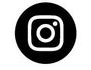 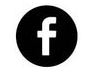 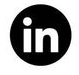 Katarzyna DąbrowskaITBC Communicationtel. 512 869 028katarzyna_dabrowska@itbc.pl 